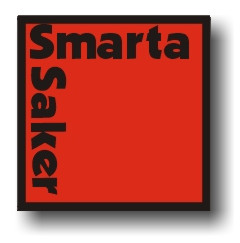 Större volymer och effektivare tillverkning har gjort det möjligt för innovatören och företaget bakom den svenska innovationen Wirefreelight att sänka priserna på sina produkter avsevärt. Kvaliteten är fortsatt lika bra men priset numera fantastiskt lågt. Det här är ett bra bevis för att produktutvecklingen inte slutar med en färdig produkt.WirefreelightHur fungerar det?
LED-lamporna i armaturerna får trådlös ström från en sändande platta monterad på upp till 50 mm avstånd. Den trådlösa strömmen går igenom alla icke metalliska material .• Wirefreelight enkelt monteras utan verktyg 
• Inga möbler skadas och inga hål behöver borras för kablar 
• Alla ingående kablar är helt dolda 
• Produkten kräver inga batterier Wirefreelight  BORD
Gör det själv LED- ljus för att omvandla en trådbunden bordslampa till trådlöst, passar för lampor på tex bord, skänk eller tv-bänk. Du får en fantastisk look helt utan fula kablar.Wirefreelight SPOTLIGHT
Trådlös drivna LED-Spotlights för frysdiskar, bokhyllor eller köksskåp. Installera spotlightsen på mindre än 3 minuter utan verktyg och göm undan alla fula kablar helt. Ingen borrning i dina möbler för kabeldragning krävs.Wirefreelight HYLLA
Trådlös drivna LED-ljus belyser glashyllor i frysdiskar , bokhyllor och köksglashyllor. En super enkel installation ger elegant utseende helt utan fula kablar. Ingen borrning i dina möbler för kabelhål behövs.Wirefreelight EXPANSION KIT
Det finns expansions kit som finns för varje modell. Bords- och Spotlight expansionen innehåller två extra LED-lampor och två plattor. Expansionskittet för hylla innehåller fyra extra LED-lampor och två plattor.Maximalt en expansionssats kan läggas till . Det är möjligt att lägga till en annan typ av expansionssats till en grundsats. Till exempel : En expansionssats för bordslampa kan läggas till ett Spotlight kit om två strålkastare och två bordslampor önskas.OBS!! Enbart Expansions kit fungerar inte eftersom de inte innehåller någon anslutningslåda och väggadapter.
http://www.smartasaker.se/catalogsearch/result/?order=relevance&dir=desc&q=wirefreelight 